Merci de remplir ce document avec soinPour la saison 2014/2015, notre club engage une équipe pour participer à la Coupe du Roland Caniquit.Nous avons pris connaissance du règlement et en acceptons tous ses points.Dans le cas d’une entente entre deux clubs :Pour composer notre équipe nous avons réalisé une entente avec le club suivant :SIGLE : 		NOM :Le correspondant unique reste la personne indiquée précédemment.	Le montant de l'inscription est fixé cette saison à 20€ par équipe.Précisez le(s) jour(s) de la semaine où vous pouvez recevoir (lundi, mardi …) avec l'horaire, la durée du créneau et le nombre de terrains disponibles:________________________________________________________________________________________________________________________________________________________________________________________________________________________________________________Retourner cette feuille d'engagement accompagnée du règlement par chèque à l'ordre du CD44 Badminton avant le 21 décembre 2014 à :CD44 Badminton - Maison des Sports - 44 rue Romain Rolland - 44100 Nantes 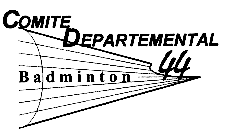 COUPE Roland CaniquitSAISON 2014/2015ENGAGEMENT D'EQUIPECLUB (Sigle et Ville) :CORRESPONDANT / CAPITAINECORRESPONDANT / CAPITAINECORRESPONDANT / CAPITAINECORRESPONDANT / CAPITAINECORRESPONDANT / CAPITAINECORRESPONDANT / CAPITAINECORRESPONDANT / CAPITAINECORRESPONDANT / CAPITAINECORRESPONDANT / CAPITAINECORRESPONDANT / CAPITAINENom :Prénom :Prénom :Prénom :Voie (ou Lieu-Dit) :Voie (ou Lieu-Dit) :Voie (ou Lieu-Dit) :Code postal:Code postal:Localité :Localité :Téléphones :Téléphones :Fixe :Fixe :Portable :Portable :E-Mail :E-Mail :